If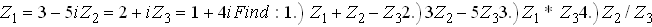 